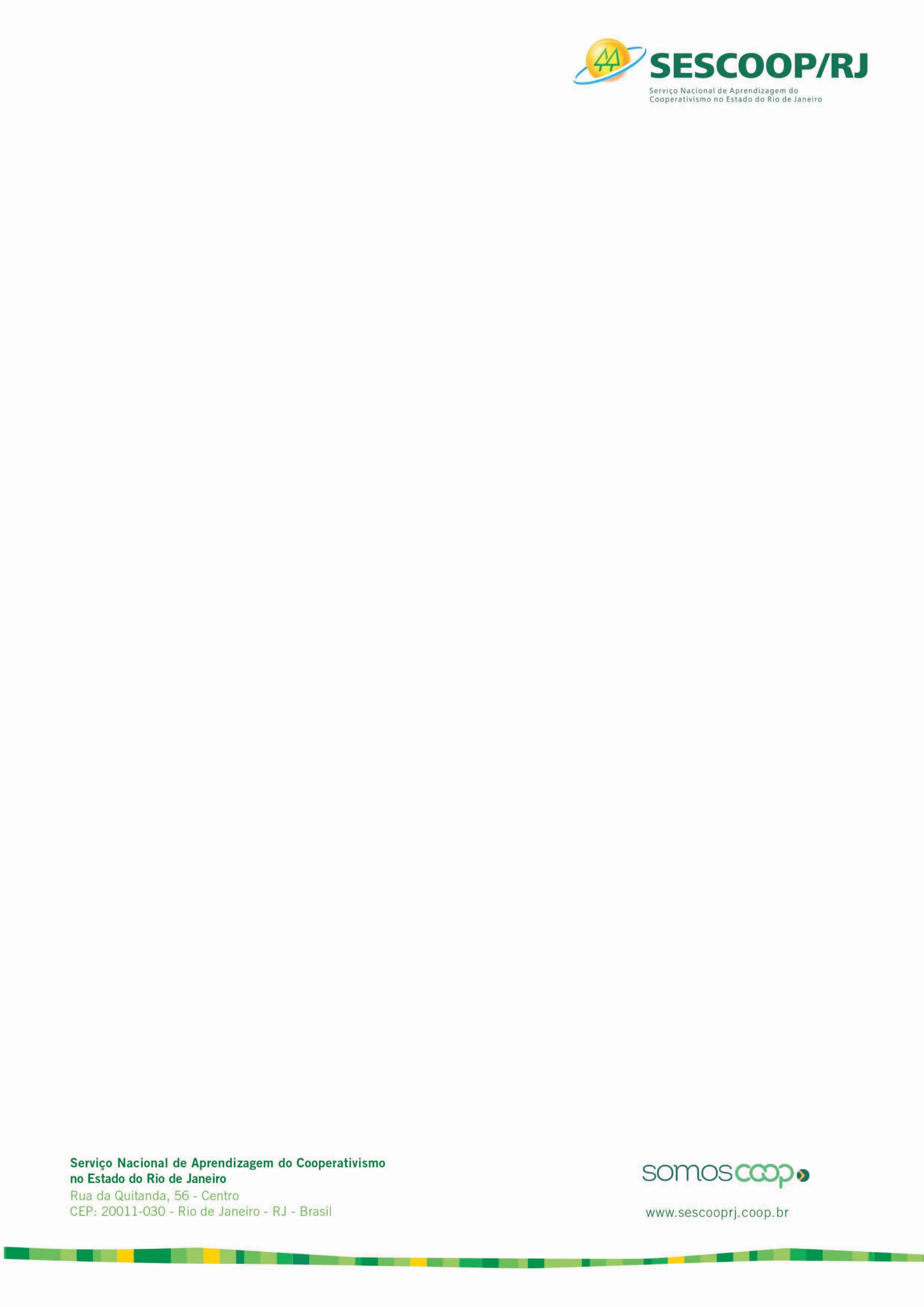 HOMOLOGAÇÃO DE LICITAÇÃO/ADJUDICAÇÃO DO PARECER DA COMISSÃOProcesso Licitatório: Pregão Presencial n° 001/2019Objeto: Contratação de empresa especializada em serviços de Vale Combustível (Gasolina/Álcool), destinados ao abastecimento da frota de veículos locados pelo SESCOOP/RJ. Dados da Licitante vencedora:Fornecedor: PRIME CONSULTORIA E ASSESSORIA EMPRESARIAL LTDACNPJ: 05.340.639/0001-30Endereço: Calçada Canopo, N° 11 – 2° Andar – Sala 03 – Centro de Apoio II – Alphaville - SP – CEP: 06502-160.Telefone: 19/3518-7021E-mail: genival.oliveira@primebeneficios.com.brDados Bancários: Banco: Brasil - Agência: 2857-6 – Conta Corrente: 86151-0Prazo de Pagamento: até 15 dias uteis após a entrega da nota fiscal.  Proposta:Valor Global: R$ 67.982,76 (sessenta e sete mil, novecentos e oitenta e dois reais e setenta e seis centavos).Conforme Adjudicação pela Ata da Comissão de Licitação, homologo esta licitação a empresa PRIME CONSULTORIA E ASSESSORIA EMPRESARIAL LTDA.Rio, ____ de junho de 2019.Jamed Abdul Nasser FeitozaSuperintendente